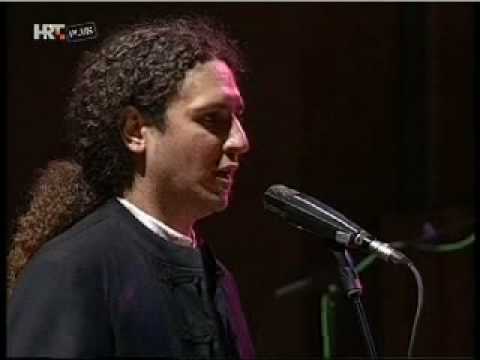 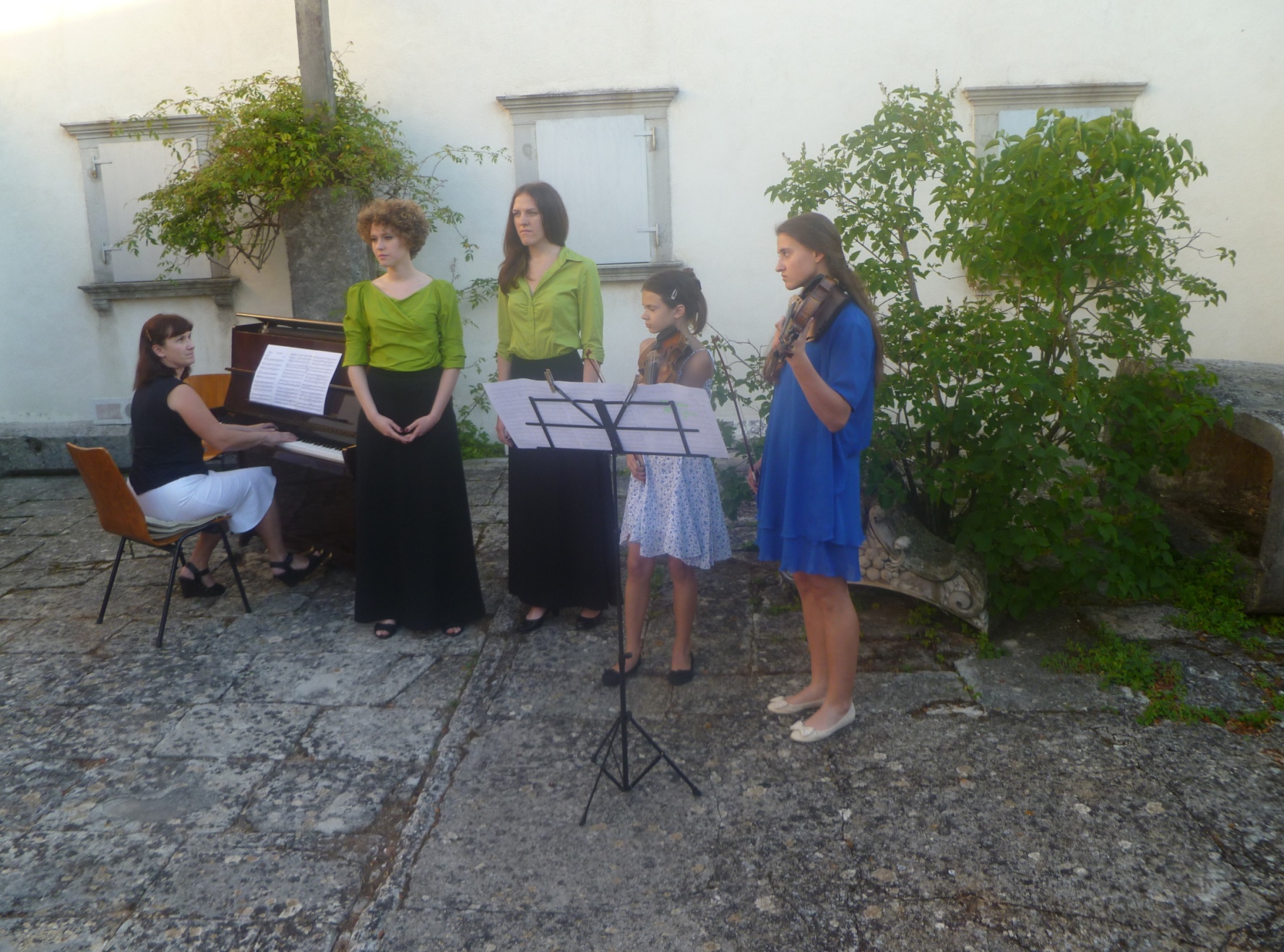 Organizator:Turistička zajednica Općine Malinska – DubašnicaObala 96, Malinska, Otok KrkTel: 051 859 207 /  www.tz-malinska.hru suradnji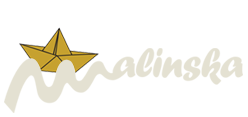 Štangerova 67, Opatija Tel: 051 701 390 fax. 051 701 391e-mail: mirkovic.school@gmail.com / www.ogs-mirkovic-opatija.skole.hrPORAT –  MALINSKASAMOSTAN SV. MARIJE MAGDALENE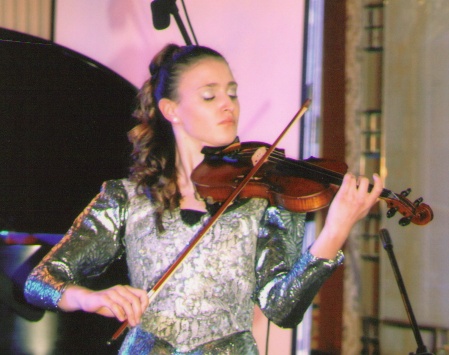 20.06.2013. - 21,00 hALIDA MIRKOVIĆ, violinaKARLA MAZZAROLLI, sopranDARIO BELIĆ, bariton   VLADIMIR GARIĆ, tenor NATALIYA MARYCHEVA, klavir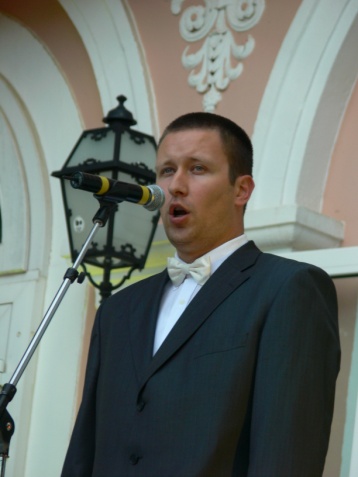 Program :             ALIDA MIRKOVIĆ, violinaLjuboslav Kuntarić: Impresije iz Voloskog - 2. ImpresijaPopjevka suncu – (Molitva Sv. Franje u Crkvi Sv. Ane) J.S. Bach:  Iz Partite br. 2, d-mol, Allemande i Courante            KARLA MAZZAROLLI, sopranScarlatti: Se Florindo è fedeleJ.S.Bach: Arija Dijane iz Kantate br.208ALIDA MIRKOVIĆ, violina            P.Rode: Capricce 24DARIO BELIĆ, baritonW.A.Mozart: Finc’han dal vino”, arija Don Giovannia iz opere Don GiovanniKARLA MAZZAROLLI, sopranW.A.Mozart: Recitativ i arija Susanne iz opere Figarov pirDARIO BELIĆ, baritonW.A.Mozart: arija Figara “Se vuol ballare” iz opere Figarov pirKARLA MAZZAROLLI, sopranR. Schumann:  Du bist wie eine BlumeALIDA MIRKOVIĆ, violinaÉ. Lalo: Symphonie espagnole , d – mol, op. 21I stavak Allegro non troppoIV stavak AndanteV stavak RondoVLADIMIR GARIĆ, tenorG.Bizet: La fleur que tu m’avais jetee, arija Don Josea iz opere Carmen  KARLA MAZZAROLLI, sopranB.Britten: „Eho“VLADIMIR GARIĆ, tenorNutile: Mamma mia che vo sape DARIO BELIĆ, baritonG.Verdi: Di Provenza il mar,il suol, arija Germonta iz opera La TraviataVLADIMIR GARIĆ, tenorP. Mascagni: Mamma quell vino …, arija iz opere Cavaleria RusticanaDARIO BELIĆ, baritonCh.Gounod: Avant de quitter ces lieux, arija Valentina iz opere FaustDARIO BELIĆ, baritonA.Lara: Granada VLADIMIR GARIĆ, tenorDenza: Funiculi funicula Prof. Nataliya Marycheva klavirska pratnjasolo pjevanje:	prof. Ljubov Judčenko Košmerl (Mazzarolli)                                           prof. Branka Ristić (Garić, Belić)violina:		 prof. Yova Yordanova